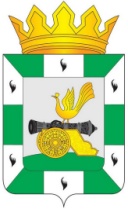 МУНИЦИПАЛЬНОЕ ОБРАЗОВАНИЕ«СМОЛЕНСКИЙ РАЙОН» СМОЛЕНСКОЙ ОБЛАСТИСМОЛЕНСКАЯ РАЙОННАЯ ДУМАРЕШЕНИЕот 30 марта 2023 года             № 17О внесении изменения в Положение о порядке управления и распоряжения муниципальной собственностью муниципального образования «Смоленский район» Смоленской областиВ соответствии с Федеральным законом от 6 октября 2003 года № 131-ФЗ «Об общих принципах организации местного самоуправления в Российской Федерации», Уставом муниципального образования «Смоленский район» Смоленской области, Смоленская районная ДумаРЕШИЛА:1. Внести в Положение о порядке управления и распоряжения муниципальной собственностью муниципального образования «Смоленский район» Смоленской области, утвержденное решением Смоленской районной Думы от 27 сентября 2018 года № 52, изменение, признав утратившим силу пункт 46 раздела III.2. Настоящее решение вступает в силу со дня его официального опубликования.Глава муниципального образования«Смоленский район» Смоленской областиО.Н. ПавлюченковаПредседатель Смоленской районной ДумыС.Е. Эсальнек